NY 018 - Quitclaim Deed — Individual or Corporation (Single Sheet) (NYBTU 8004)CONSULT YOUR LAWYER BEFORE SIGNING THIS INSTRUMENT - THIS INSTRUMENT SHOULD BE USED BY LAWYERS ONLYTHIS INDENTURE, made the        day of       , in the year       BETWEENparty of the first part, and       party of the second part, WITNESSETH, that the party of the first part, in consideration of ten dollars and other valuable consideration paid by the party of the second part, does hereby grant and release unto the party of the second part, the heirs or successors and assigns of the party of the second part forever,ALL that certain plot, piece or parcel of land, with the buildings and improvements thereon erected, situate, lying andbeing in the       TOGETHER with all right, title and interest, if any, of the party of the first part of, in and to any streets and roads abutting the above-described premises to the center lines thereof; TOGETHER with the appurtenances and all the estate and rights of the party of the first part in and to said premises; TO HAVE AND TO HOLD the premises herein granted unto the party of the second part, the heirs or successors and assigns of the party of the second part forever.AND the party of the first part, in compliance with Section 13 of the Lien Law, covenants that the party of the first part will receive the consideration for this conveyance and will hold the right to receive such consideration as a trust fund to be applied first for the purpose of paying the cost of the improvement and will apply the same first to the payment of the cost of the improvement before using any part of the total of the same for any other purpose. The word “party” shall be construed as if it read “parties” whenever the sense of this indenture so requires.IN WITNESS WHEREOF, the party of the first part has duly executed this deed the day and year first above written.USEACKNOWLEDGMENTFORMBELOWWITHINNEWYORKSTATEONLY:State of , County of       } ss.:On the       day of       in the year      before me, the undersigned, personally appeared      , personally known to me or proved to me on the basis of satisfactory evidence to be the individual(s) whose name(s) is (are) subscribed to the within instrument and acknowledged to me that he/she/they executed the same in his/her/their capacity(ies), and that by his/her/their signature(s) on the instrument, the individual(s), or the person upon behalf of which the individual(s) acted, executed the instrument.ACKNOWLEDGMENTFORM FORUSEWITHINNEWYORK STATEONLY:{ Subscribing Witness Acknowledgment Certificate}State of , County of      } ss.:On the       day of       in the year      before me, the undersigned, personally appeared      ,the subscribing witness to the foregoing instrument, with whom I am personally acquainted, who, being by me duly sworn, did depose and say that he/she/they reside(s) in      (if the place of residence is in a city, include the street and street number, if any, thereof); that he/she/they know(s) to be the individual described in and who executed the foregoing instrument; that said subscribing witness was present and saw said      execute the same; and that said witness at the same time subscribed his/her/their name(s) as a witness thereto.USEACKNOWLEDGMENTFORMBELOWWITHINNEWYORKSTATEONLY:State of , County of       } ss.:On the       day of       in the year      before me, the undersigned, personally appeared      , personally known to me or proved to me on the basis of satisfactory evidence to be the individual(s) whose name(s) is (are) subscribed to the within instrument and acknowledged to me that he/she/they executed the same in his/her/their capacity(ies), and that by his/her/their signature(s) on the instrument, the individual(s), or the person upon behalf of which the individual(s) acted, executed the instrument.ACKNOWLEDGMENTFORM FORUSEOUTSIDENEWYORK STATEONLY:{Out of State or Foreign General Acknowledgment Certificate}     	} ss.:(Complete Venue with State, Country, Province or Municipality)On the       day of       in the year      before me, the undersigned, personally appeared      ,personally known to me or proved to me on the basis of satisfactory evidence to be the individual(s) whose name(s) is (are) subscribed to the within instrument and acknowledged to me that he/she/they executed the same in his/her/their capacity(ies), that by his/her/ their signature(s) on the instrument, the individual(s), or the person upon behalf of which the individual(s) acted, executed the instrument.	QUITCLAIM DEED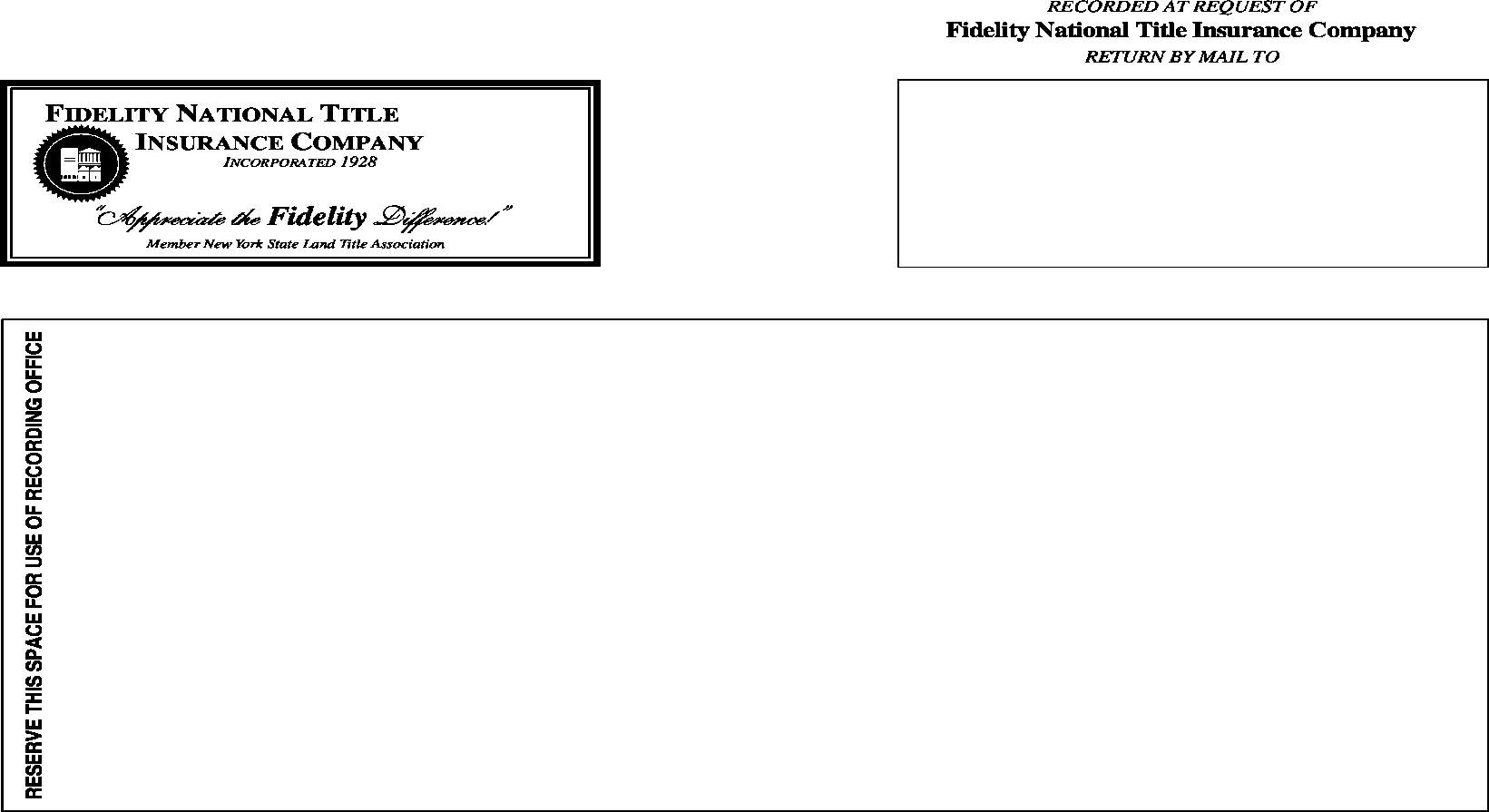 IN PRESENCE OF:       IN PRESENCE OF:       IN PRESENCE OF:       IN PRESENCE OF:       IN PRESENCE OF:       TITLE NO.                                                                                                         DISTRICT        SECTION        BLOCK         TOWN        DISTRICT        SECTION        BLOCK         TOWN        TORECORDED AT REQUEST OFFidelity National Title Insurance CompanyRETURN BY MAIL TO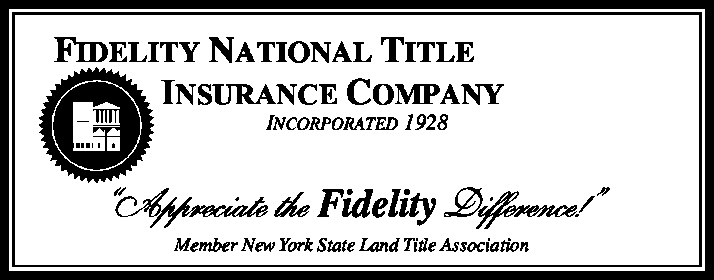 